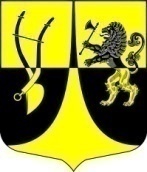 Администрация Пустомержского сельского поселенияКингисеппского муниципального района Ленинградской областиПОСТАНОВЛЕНИЕот   10.01.2024 года        № 2/1  О мерах по реализации решения Совета депутатов Пустомержского сельского поселенияКингисеппского муниципального района Ленинградской области «О бюджете Пустомержского сельского поселения Кингисеппского муниципального района Ленинградской области на 2024 год и на плановый период 2025 и 2026 годов»В целях реализации решения Совета депутатов Пустомержского сельского поселения Кингисеппского муниципального района Ленинградской области от 11.12.2023 года № 209 «О бюджете Пустомержского сельского поселения Кингисеппского муниципального района Ленинградской области на 2024 год и на плановый период 2025 и 2026 годов», администрация Пустомержского сельского поселения Кингисеппского муниципального района Ленинградской областиПОСТАНОВЛЯЕТ:  Принять к исполнению  бюджет Пустомержского сельского поселения Кингисеппского муниципального района Ленинградской области на 2024 год и на плановый период 2025 и 2026 годов».2. Организовать исполнение бюджета Пустомержского сельского поселения в соответствии с кассовым планом, со сводной бюджетной росписью на 2024 год и плановый период 2025 и 2026 годов и в пределах лимитов бюджетных обязательств.3.  Кассовое обслуживание  исполнения бюджета  Пустомержского сельского поселения  осуществляется  Отделом      № 7 Управления Федерального казначейства по Ленинградской области;Учет операций по исполнению бюджета Пустомержского сельского поселения, осуществляемых участниками бюджетного процесса в рамках  их бюджетных полномочий, производится  на лицевых счетах, открываемых  в комитете финансов Кингисеппского района.Учет операции по исполнению  бюджета Пустомержского сельского поселения за счет средств, предоставляемых из федерального бюджета в форме субсидий, субвенций и иных  межбюджетных трансфертов, имеющих целевое назначение, осуществляется на лицевых счетах, открытых получателями средств  бюджета Пустомержского сельского поселения в Отделе № 7 Управления Федерального казначейства по Ленинградской области.4.  Главным администраторам доходов бюджета Пустомержского сельского поселения :а) в целях укрепления бюджетной обеспеченности и финансовой безопасности принять меры по обеспечению поступления доходов в бюджет Пустомержского сельского поселения в соответствии с показателями, прогнозируемыми в кассовом плане по доходам;б) принять меры по сокращению задолженности по платежам в бюджет по администрируемым доходам бюджета Пустомержского сельского поселения;в) обеспечивать оперативное уточнение платежей, относимых Управлением федерального казначейства по Ленинградской области на невыясненные поступления, а также усилить  работу с плательщиками по формированию расчетных документов на перечисление в бюджет Пустомержского сельского поселения» соответствующих платежей;г) представлять аналитические материалы по исполнению бюджета Пустомержского сельского поселения в части поступлений доходов в порядке и сроки, которые установлены комитетом финансов администрации  муниципального образования «Кингисеппский муниципальный район»5. Предложить Межрайонной ИФНС России № 3 по Ленинградской области:а)  активизировать работу по взысканию задолженности налогоплательщиков по налогам и сборам в бюджетную систему Российской Федерации с применением полного комплекса мер, предусмотренных Налоговым кодексом Российской Федерации;б) ежемесячно проводить  мониторинг перечисления налоговыми агентами сумм налога на доходы физических лиц в бюджет.6. Главным распорядителям  средств бюджета Пустомержского сельского поселения и главным администраторам  источников финансирования дефицита  бюджета Пустомержского сельского поселения:а)  не допускать превышения предельной численности, установленной при формировании  бюджета на 2024 год и плановый период 2025 и 2026 годов;б) принять меры по сокращению расходов по энергоснабжению учреждений и не допускать по отношению  к 2023 году увеличения расходов на теплоэнергию, электроэнергию, воду и водоотведение в натуральном выражении;в) принять меры по недопущению необоснованного образования (роста) кредиторской задолженности;г)  обеспечить утверждение нормативно-правовых актов администрацией Пустомержского сельского поселения:- об утверждении нормативов затрат на оказание  муниципальных услуг (выполнении работ);д)  осуществлять мониторинг состояния кредиторской задолженности и просроченной кредиторской задолженности муниципальных казенных и бюджетных учреждений и контроль за деятельностью муниципальных  учреждений в целях обеспечения результативности и эффективности использования бюджетных средств;е)  при  планировании соответствующих выплат  из бюджета Пустомержского сельского поселения обеспечить эффективное использование средств бюджета Пустомержского сельского поселения  в течение  текущего финансового года  в соответствии с кассовым планом бюджета Пустомержского сельского поселения ;ж) представлять аналитические материалы по исполнению бюджета Пустомержского сельского поселения» в части расходов в порядке и сроки, которые установлены комитетом финансов администрации  МО «Кингисеппский муниципальный район».з) не допускать финансового обеспечения одного и того же объекта капитального строительства, объекта недвижимости в рамках нескольких муниципальных программ Пустомержского сельского поселения .	7. Предоставление  межбюджетных трансфертов из бюджета Пустомержского сельского поселения бюджету МО «Кингисеппский муниципальный район», имеющих целевое назначение (далее – целевые средства), осуществляются  	в соответствии с договором (соглашением) заключенным между главным  распорядителем средств бюджета и:- Советом депутатов МО «Кингисеппский муниципальный район»;- Администрацией МО «Кингисеппский муниципальный район»;8.  Предоставление из бюджета Пустомержского сельского поселения субсидий юридическим лицам (за исключением субсидий муниципальным бюджетным и автономным учреждениям) (далее - юридические лица), индивидуальным предпринимателям, а также физическим лицам – производителям товаров, работ, услуг, осуществляется в 2024 году с учетом следующих положений:	а) если иное не предусмотрено законодательством Российской Федерации, субсидии предоставляются в соответствии с договорами (соглашениями), заключаемыми между главными распорядителями средств бюджета Пустомержского сельского поселения и юридическими лицами, индивидуальными предпринимателями или физическими лицами - производителями товаров, работ, услуг.В договоре (соглашении) предусматриваются следующие условия:- цели, условия, размер и сроки предоставления субсидии;- порядок перечисления субсидии Получателю;- порядок, сроки и формы предоставления Получателем отчетности, подтверждающей выполнение условий предоставления субсидии;- обязанность главного распорядителя бюджетных средств, проводить проверки соблюдения условий, целей и порядка предоставления субсидии;- согласие Получателя на осуществление проверок главным распорядителем бюджетных средств соблюдения Получателем условий, целей и порядка предоставления субсидии;-ответственность за несоблюдение Получателем условий договора;- порядок возврата в бюджет Пустомержского сельского поселения субсидии в случае нарушения условий ее предоставления;- цель и ожидаемые результаты предоставления субсидии;- качественная и (или) количественная характеристика достижения за счет предоставления субсидий целевых показателей;- обязательство получателя субсидии о недопущении задолженности по платежам в бюджеты всех уровней бюджетной системы Российской Федерации и государственные внебюджетные фонды;- обязательство получателя субсидии о недопущении образования задолженности по выплате заработной платы работникам;- обязательство получателя субсидии о выплате заработной платы работникам не ниже размера, установленного региональным соглашением о минимальной заработной плате в Ленинградской области.б) договор (соглашение), указанный в пункте «а» настоящего пункта, заключается не позднее месяца со дня утверждения порядка (правил) предоставления субсидий юридическим лицам;в) перечисление субсидий осуществляется на расчетные  счета, открытые в подразделениях расчетной сети Центрального банка Российской Федерации или кредитных организациях получателям субсидий (юридическим лицам, индивидуальным предпринимателям или физическим лицам – производителям товаров, работ, услуг) в соответствии с заявками и (или) отчетами по форме и в сроки, которые установлены главным распорядителем средств бюджета Пустомержского сельского поселения , если иное не предусмотрено законодательством РФ, устанавливающими порядок (правила) предоставления субсидий, или соглашениями (договорами).9. Предоставление субсидий из бюджета Пустомержского сельского поселения в соответствии с абзацем вторым пункта 1 статьи 78.1 Бюджетного кодекса Российской Федерации учреждениями осуществляется в порядке, установленном администрацией Пустомержского сельского поселения. При этом одним из условий предоставления субсидии является заключение договора (соглашения) о предоставлении субсидии между учредителем и учреждением, в котором предусматривается следующие условия:- цели предоставления субсидии;- порядок перечисления субсидии Получателю;- порядок, сроки и формы предоставления Получателем отчетности, подтверждающей выполнение условий предоставления субсидии;- обязанность главного распорядителя бюджетных средств, проводить проверки соблюдения условий, целей и порядка предоставления субсидии;- согласие Получателя на осуществление проверок главным распорядителем бюджетных средств соблюдения Получателем условий, целей и порядка предоставления субсидии;-ответственность за несоблюдение Получателем условий договора;- порядок возврата в бюджет Пустомержского сельского поселения субсидии в случае нарушения условий ее предоставления;- цель и ожидаемые результаты предоставления субсидии;- качественная и (или) количественная характеристика достижения за счет предоставления субсидий целевых показателей- условие перечисления субсидий на счета, на которых в соответствии с законодательством Российской Федерации учитываются операции со средствами, поступающими учреждениям, в соответствии с заявками и (или) отчетами по форме и в сроки, которые установлены правовыми актами, устанавливающие порядок (правила) предоставления субсидий, или соглашениями (договорами).Информация об объемах и о сроках перечисления субсидий учитывается соответствующим главным распорядителем средств бюджета при формировании прогноза кассовых выплат из бюджета Пустомержского сельского поселения, необходимых для составления в установленном порядке кассового плана исполнения бюджета Пустомержского сельского поселения.10.  При получении субсидий из бюджета МО «Кингисеппский муниципальный район» бюджету Пустомержского сельского поселения: обеспечить своевременную подготовку и утверждение муниципальных правовых актов, устанавливающих перечень мероприятий в целях соблюдения условий предоставления субсидий, а также наличие муниципальных программ, предусматривающих мероприятия, на софинансирование которых предоставляется субсидия;обеспечить своевременное согласование и заключение соглашений с администрацией МО «Кингисеппский муниципальный район», имеющих целевое назначение, софинансируемых из районного бюджета МО «Кингисеппский муниципальный район» (в соответствии со сроками, Порядками, установленными правовыми актами администрации МО «Кингисеппский муниципальный район»);обеспечивать контроль за соблюдением целей, условий и порядка (правил) предоставления и расходования субсидий, включая уровень планируемой минимальной доли расходов на финансирование расходных обязательств, софинансируемых за счет субсидий;учитывать пропорциональное соотношение доли расходов от всех уровней бюджета (в соответствии с условиями заключенных соглашений) при заключении муниципальных контрактов (договоров) на закупку товаров, работ, услуг для обеспечения муниципальных нужд (нужд муниципальных учреждений);обеспечить в ходе расходования средств субсидий соблюдение уровня минимальной доли расходов на финансирование расходных обязательств, софинансируемых за счет субсидий. В случаях, если условиями соглашений не предусмотрены особые условия (правила) оплаты денежных обязательств, оплату денежных обязательств осуществлять одновременно за счет всех источников финансирования пропорционально доле, установленной условиями заключенных соглашений с администрацией МО «Кингисеппского муниципального района»;обеспечить заключение муниципальных контрактов на поставку товаров, выполнение работ, оказание услуг, финансовое обеспечение которых осуществляется полностью или частично за счет субсидий, имеющих целевое назначение, из районного бюджета, предоставляемых в целях софинансирования расходных обязательств муниципального образования, не позднее двух месяцев с момента вступления в силу муниципального правового акта «О бюджете муниципального образования  «Кингисеппский муниципальный район» Ленинградской области на 2024 год и плановый период 2025 и 2026 годов». 11. Установить, что   получатели средств  бюджета Пустомержского сельского поселения при заключении договоров (муниципальных контрактов) о поставке товаров, выполнения работ и об оказании услуг в пределах доведенных им в установленном порядке соответствующих лимитов бюджетных обязательств на 2024 год и плановый период 2025 и  2026 годов, а также получатели субсидий (муниципальные учреждения), в пределах утвержденных плановых назначений, вправе предусматривать авансовые платежи:  	а) с последующей оплатой денежных обязательств, возникающих по договорам (муниципальным контрактам) о поставке товаров, выполнения работ и оказании услуг, после подтверждения выполнения (оказания) предусмотренных указанными договорами (муниципальными контрактами) работ (услуг) в объеме произведенных платежей:	-   в  размере  100  процентов  суммы  договора (контракта ),  но  не  более лимитов бюджетных обязательств доведенных на соответствующий финансовый год: -  по  договорам (контрактам)  об  оказании   услуг  связи, телематических услуг (содержание сайта МО, создание и выдача квалификационного сертификата, ключа проверки электронной подписи, предоставление неисключительного права),  по  договорам  приобретения основных средств,  о  подписке  на  печатные издания   и  об  их приобретении,  обучении на курсах повышения квалификации, о прохождении профессиональной переподготовки, об участии в конференциях, о проведении государственной экспертизы проектной документации и результатов инженерных изысканий, о проведении проверки достоверности определения сметной стоимости объектов капитального строительства, финансовое обеспечение строительства, реконструкции которых планируется осуществлять полностью за счет средств бюджета Пустомержского сельского поселения, а также капитального ремонта, ремонта муниципальных объектов,  на  приобретение  авиационных  и железнодорожных билетов,  билетов для проезда городским  и пригородным транспортом, оплата проведения мероприятий (олимпиад, конкурсов, смотров, соревнований, коллегий, совещаний, культурно-досуговых, развлекательных мероприятий), путевок  на  санаторно - курортное  лечение,  по  договорам обязательного страхования гражданской ответственности владельцев автотранспортных средств, по договорам транспортных услуг, услуг по аренде имущества, услуг по содержанию имущества в части содержания в чистоте помещений, зданий, дворов, иного имущества (в том числе уборка и вывоз снега, мусора, дезинфекция, дезинсекция, дератизация, газация складов, санитарно-гигиеническое обслуживание, мойка автотранспорта), технического обслуживания и текущего ремонта  оборудования и инвентаря, услуг вневедомственной  и пожарной охраны, коммунальных услуг (водоснабжение, водоотведение, теплоснабжение, электроснабжение), по  договорам о приобретении нефинансовых активов, за предоставление услуг по организации  питания, по договорам (муниципальных контрактов) о выполнении государственных экспертиз и согласований проектной  документации,  расходов  на уплату  налогов, сборов, государственных пошлин, оплату  лицензий, представительские расходы,  по договорам на приобретение канцелярских,  хозяйственных товаров, строительных материалов и электротехнической продукции, по договорам на приобретение ГСМ;	-  в размере 30 % суммы договора (муниципального контракта) – по всем остальным договорам (контрактам), если иное не предусмотрено законодательством Российской Федерации.	12.  Установить, что в 2024 году и плановом периоде 2025 и  2026  годов не допускается:- принятие бюджетных обязательств на 2024 год и плановый период 2025 и 2026 годов, возникающих из муниципальных контрактов на выполнение работ, оказание услуг, условиями которых предусматривается выполнение работ, оказание услуг (их этапов) продолжительностью более одного месяца, если муниципальные контракты не заключены в установленном порядке до 15 ноября текущего года;- уменьшение утвержденных в установленном порядке лимитов бюджетных обязательств на заработную плату и на уплату начислений на выплаты по оплате труда в целях увеличения лимитов бюджетных обязательств, предусмотренных на иные цели, за исключением лимитов бюджетных обязательств,  для исполнения требований по исполнительным листам;- увеличение утвержденных, в установленном порядке лимитов бюджетных обязательств по заработной плате за счет экономии по использованию в текущем финансовом году лимитов бюджетных обязательств, предусмотренных на иные цели;- использование в текущем финансовом году в целях премирования (материального стимулирования) работников органов местного самоуправления и муниципальных учреждений экономии по фонду оплаты труда, возникшей в связи с наличием вакантных должностей.13. Установить, что в 2024 году и плановом периоде 2025 и 2026 годов перераспределение бюджетных ассигнований производится только в случае экономии бюджетных средств или отказа от выполнения мероприятий по муниципальным программам.	14. Завершение операций по исполнению бюджета Пустомержского сельского поселения осуществляется в порядке, установленном комитетом финансов Кингисеппского района.15. Настоящее постановление вступает в силу с момента подписания и распространяется на правоотношения, возникшие с 01 января 2024 года.         16.  Настоящее постановление  разместить  на официальном сайте Пустомержского сельского поселения в сети Интернет.17.  Контроль  за исполнением постановления  оставляю за собой.Глава администрации                                                  Д.А.БобрецовИсп. Петрова И.Г.Тел. 8(81375)64294